Jacob WechterSeptember 18, 1831 – July 14, 1920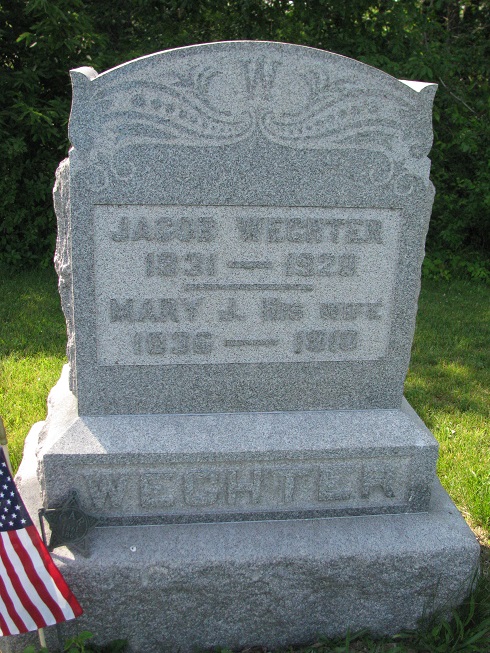 Photo by PLSANOTHER VETERAN CALLED   Willshire, O., July 16 – Jacob Wechter, aged 88, a Civil War veteran, died Wednesday afternoon at the home of his son, John. He came to Willshire from Rochester, N.Y. in 1871, bought a farm south of town, and has lived there continuously with the exception of ten months.   He was an active member of the Methodist Church.   Funeral services will be held from the M. E. Church at 10 o’clock tomorrow morning with interment at the Tricker Cemetery.Fort Wayne News-Sentinel (IN); July 16, 1920*****Indiana, Death Certificates, 1899-2011Name: Jacob WechterGender: Male; Race: White; Age: 88; Marital Status: WidowedBirth Date: 18 Sep 1831; Birth Place: New YorkDeath Date: 14 Jul 1920; Death Place: Blue Creek, Adams, IndianaFather: George Wechter; Mother: Francis Welch; Spouse: Mary Wechter Informant:  John WechterBurial:  7/17/1920, Tricker CemeteryContributed by Karin King